INTERNATIONAL HYDROGRAPHIC ORGANIZATION 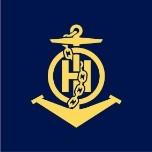 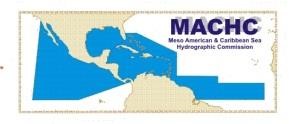 MESO AMERICAN & CARIBBEAN SEA HYDROGRAPHIC COMMISSION MACHC Maritime Safety Information Working Group (MSIWG) Tuesday, 12 December 2023—11:00-12:30 Local TimeLocation: The Royal Ballroom, Torarica ResortDress code: Business casual or daily working uniformWe look forward to talking to you all at the MSIWG Meeting! Best wishes Christopher JanusChair WWNWS-SCNAVAREA IV/XII Coordinator Tuesday, 12 December 2023Tuesday, 12 December 2023Tuesday, 12 December 2023TimeSubject Responsibility  11001. Meeting Commences Welcome / Introductions Record of attendees Approval of Agenda Review/approve ToRActing Chair (United States)  11202. Recent Developments in the work of the WWNWS-SCWWNWS15 outcomesNCSR10 outcomes Space Activities Working GroupIRCC SPI/capacity building needs 						Acting Chair (United States)   11503.  CARIBE WAVE Tsunami Exercise overview
Ms. Marie Raveau Ms. Regina Browne12104.  S-124 overview and update     a) Marlin Demonstration  5.  Approval for intersessional Virtual Meeting     a) July 2024 – Virtual, S-124 roadmap 6.  Open floor for future topics7.  Draft Work plan for 20248.  Election of Chair/Vice Chair 9.  Closure of the Meeting.Acting Chair (United States)  